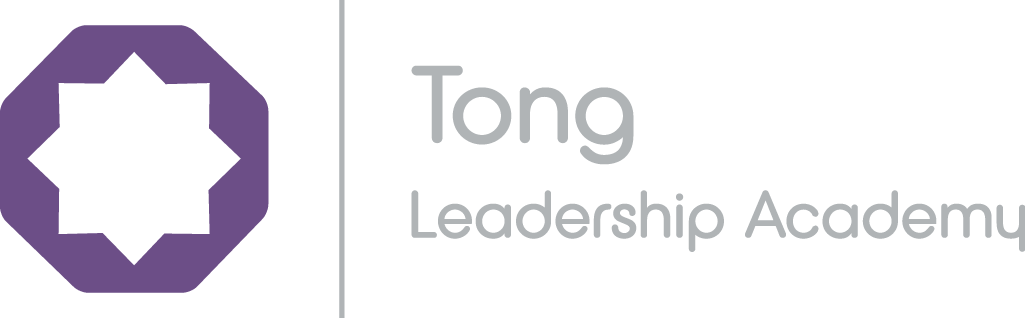 Learning Mentor Tong Leadership Academy37 hours per week, Term time plus 1 weekActual Salary: £20,098 - £21,444 per annum Tong Leadership Academy is part of the non-faith division of Tauheedul Education Trust, one the UK’s leading education providers. Through our mission of educational excellence, character development and service to communities, we aim to fulfil our vision of nurturing today’s young people and inspiring tomorrow’s leaders.We are looking to appoint a Learning Mentor to provide pastoral care and behaviour support to students to enable them to become independent learners. The ideal candidate will be able to demonstrate high levels of skill in working with students who present with a range of SEBD needs.You will: have a NVQ Level 3 qualification in a relevant discipline or equivalent qualification/experience have GCSE (A-C) English and Maths or equivalentbe Level 3 trained in Child protection or a willingness to undertake have experience of working with children of a relevant age to promote learning be an outstanding and highly committed professional who is passionate about supporting learning and young peoplebe prepared to work flexibly to support learning and enrichment activities beyond the school daybe committed to the Tauheedul ethos of high expectationsYou will find a school that:is passionate about its vision of ‘nurturing today’s learners, Inspiring tomorrow’s leaders’ and totally committed to our ambition of enabling all our learners to make outstanding progress,has a supportive ethos and concern for the well-being of all members of our learning community,has high ambitions for all and provides excellent professional development, is well-ordered with high standards of commitment from learners, staff and parents,an excellent CPD programmeFor an application pack visit our website or contact reception on 01274 681455.Closing date:   Monday 7 August 2017 at 5.00pm   Interviews:      Friday 11 August 2017   The school is committed to safeguarding and promoting the welfare of children. All posts within our school are subject to satisfactory references, DBS and health clearances and proof of legal working in accordance with the Asylum and Immigration Act 1996., Bradford, West  ● Tel: 01274 681455●www.tongschool.co.uk